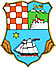 UPUTE ZA PRIJAVITELJENAJAVNI POZIV PODUZETNICIMA ZA DODJELU POTPORA MALE VRIJEDNOSTI IZ „PROGRAMA PROVEDBE MJERA RURALNOG RAZVOJA PRIMORSKO-GORANSKE ŽUPANIJE ZA RAZDOBLJE 2017. –2020“ ZA RAZVOJ MALOG GOSPODARSTVA U 2018. GODINI(u daljnjem tekstu: Javni poziv )MJERA 1.2.1. NABAVA OPREME ZA PROIZVODNE I USLUŽNE DJELATNOSTI ZA PODUZETNIKE U SEKTORU MALOG GOSPODARSTVA  	( u daljnjem tekstu: Mjera)CILJEVI I PRIORITETI Cilj Mjere je potaknuti konkurentnost poduzetnika malog gospodarstva na ruralnom području Županije kroz sufinanciranje nabave strojeva i uređaja  za obavljanje proizvodne i uslužne djelatnosti (osim poljoprivredne djelatnosti). Mjera će omogućiti poduzetnicima primjenu novih suvremenijih tehnologija, koje će doprinositi povećanju produktivnosti, zadržavanju postojećih i otvaranju novih radnih mjesta.Ciljevi i prioriteti su u skladu s Programom provedbe mjera ruralnog razvoja Primorsko-goranske županije za razdoblje 2017. – 2020. Mjera 1.2.1. Nabava opreme za proizvodne i uslužne djelatnosti za poduzetnike u sektoru malog gospodarstva.PRIHVATLJIVI PRIJAVITELJIPrihvatljivi prijavitelji mogu biti poduzetnici registrirani u Republici Hrvatskoj odnosno mikro i mali subjekti malog gospodarstva sukladno važećem Zakonu o poticanju razvoja malog gospodarstva ("Narodne novine" broj 29/02, 63/07, 53/12, 56/13 i 121/16), to: d.o.o., j.d.o.o., obrti koji su u cijelosti u privatnom vlasništvu sa sjedištem na ruralnom području Primorsko-goranske županije te se aktivnost opremanja proizvodnih pogona/objekata provodi na ruralnom području Primorsko-goranske županije (u daljnjem tekstu: Poduzetnici).Poduzetnici iz svih sektora djelatnosti gospodarstva prema  Nacionalnoj klasifikaciji djelatnosti 2007. (NKD 2007.) osim za:poljoprivredne djelatnosti (izuzev šumarstvo) - odjeljak 01, 03, 10djelatnost pružanja smještaja i pripreme i usluživanja (hrane) - odjeljak 55,56djelatnosti kockanja i klađenja, - odjeljak 92financijskom djelatnosti i djelatnosti osiguranja - odjeljak 64, 65, 66 te djelatnosti poslovanja nekretninama  - odjeljak 68.Ruralno područje Županije, prema definiciji iz Programa ruralnog razvoja Republike Hrvatske za razdoblje 2014.-2020. obuhvaća cijelo područje Županije osim Grada Rijeke. PRIHVATLJIVE AKTIVNOSTIPrihvatljive aktivnosti/troškovi su sufinanciranje nabave strojeva i uređaja za proizvodne i uslužne djelatnosti za poduzetnike u sektoru malog gospodarstva. NAJVIŠA VISINA NOVČANOG IZNOSA SUFINANCIRANJA PO KORISNIKU Korisnik može za prijavljene troškove u okviru jednog Zahtjeva ostvariti:80% potpore, ali ne više od 30.000 kn, za aktivnosti koje se planiraju provoditi na području Gorskog kotara, 50% potpore, ali ne više od 30.000 kn, za aktivnosti koje se planiraju provoditi na ostalom ruralnom području Županije,Minimalni iznos računa bez PDV-a za nabavku stroja ili uređaja koji će se razmatrati je 10.000,00 kuna.Korisnik može podnijeti samo jedan zahtjev za sufinanciranje po ovoj Mjeri.      Iznos potpore Primorsko-goranske županije predstavlja državnu potporu male vrijednosti  sukladno Uredbi koja se primjenjuje na dodjelu potpora male vrijednosti od 1. siječnja 2014. do 31. prosinca 2020. (Uredba Komisije br. 1407/2013, od 18. prosinca 2013., o primjeni članaka 107. i 108. UFEU-a na de minimis potpore (SL EU, L352, od 24.12.2013.).Primorsko-goranska županija će financirati nabavku strojeva i uređaja u gore navedenim postocima odnosno iznosima korisnicima koji će biti odabrani nakon završetka Javnog poziva. TRAJANJE MJERE I LOKACIJA PROVEDBEMjera se provodi do iskorištenja sredstava predviđenih u Proračunu Primorsko-goranske županije za 2018 ili do 1.prosinca 2018.Lokacija provedbe mjere je na ruralnom području Primorsko-goranske županije.  PRIHVATLJIVI I NEPRIHVATLJIVI TROŠKOVI/ Prihvatljivi su troškovi – računi  za  nabavke strojeva i uređaja za proizvodne i uslužne djelatnosti osim djelatnosti navedene u točki II. ove Upute i to na način da :Račun koji se prilaže mora glasiti na Prijavitelja, a datum računa mora biti nakon 01.01.2017. Obvezno uz račun mora biti priložen izvod iz poslovnog računa kojim se dokazuje da je plaćanje izvršeno.Račun može sadržavati vise stavki tj vise artikala, ali najmanji pojedinačni iznos koje će se razmatrati je 10.000,00 kuna (bez PDV ).Ako je račun plaćen u EUR ima, iznos mora biti prikazan u kunama na dan isplate, kojeg mora dati ili ovjeriti poslovna banka koja je plaćanje izvršila, a naziv kupljene opreme s opisom mora biti na hrvatskom jeziku   Porez na dodanu vrijednost (PDV) nije prihvatljiv trošak  Nisu prihvatljivi troškovi za prijave troškova  za nabavku stroja ili uređaja za koje je već ostvarena potpora po ovoj mjeri prethodnih godina .Nabavka bilo koje vrste prijevoznih sredstva, plovila i namještaja nije prihvatljiv trošak. S korisnicima čiji zahtjevi budu izabrani sklopiti će se Ugovori o međusobnim pravima i obvezama Korisnika i Županije nakon čega će se izvršiti plaćanje na račun Korisnika.VREMENSKI OKVIR POSTUPKAKorisnici potpora biti će pisanim putem obaviješteni o ostvarenoj potpori male vrijednosti u roku od 45 dana od dana zaključenja Javnog poziva .Ako  nakon donošenja Odluke o dodjeli potpora preostane financijskih sredstva za provedbu mjera planiranih u proračunu primorsko-goranske županije za 2018. ponovit će se Javni poziv.KRITERIJI ZA VREDNOVANJE I OCJENJIVANJE TE ODABIR Provjeravati će se formalna ispravnost podnijetih prijava te se neće razmatrati:prijave zaprimljene izvan roka za dostavu prijava,prijave sa nepotpunom dokumentacijom,prijave koje nisu izrađene u skladu s Javnim pozivom i ovom Uputom,         Uvjeti kojima prijavitelji moraju udovoljiti:nepostojanje poreznog duga,trgovačko društvo/obrt registriran za djelatnost sukladno točki II. ove Uputetrgovačko društvo/obrt nije u blokadi, prijave trgovačkih društava nad kojima je otvoren stečajni postupak ili predstečajna nagodba, koji se nalaze u postupku likvidacije te onima koji su obustavili poslovnu djelatnost, neće se razmatrati,U slučaju da više prijava  za potporu ima isti broj bodova, prednost u odabiru imat će prijava s ranijim datumom i vremenom podnošenja. IX. PREGLED I OCJENA PRISTIGLIH PRIJAVAPregled i ocjenjivanje prijava obavlja Povjerenstvo za dodjelu potpora male vrijednosti iz „Programa provedbe mjera ruralnog razvoja Primorsko-goranske županije za razdoblje 2017. – 2020.“ za razvoj malog gospodarstva u 2018. (dalje u tekstu: Povjerenstvo).Povjerenstvo utvrđuje prijedlog odluke o dodjeli potpora za Mjeru po pojedinom poduzetniku i aktivnosti i dostavlja ga Županu Primorsko-goranske županije putem Upravnog odjela za turizam, poduzetništvo i ruralni razvoj. Odluku na prijedlog Povjerenstva donosi Župan Primorsko-goranske županije.Rezultati Javnog poziva biti će objavljeni na službenoj Internet  stranici Županije u roku od 15 (petnaest) dana od dana donošenja Odluke. 	Županija ima pravo poništiti Javni poziv.	Prijave projekata i dokumentacija ne vraćaju se prijaviteljima. IZVJEŠĆE O PROVEDBI PROJEKTA/AKTIVNOSTINakon završetka ulaganja Korisnik je u obvezi dostavit Upravnom odjelu za turizam, poduzetništvo i ruralni razvoj Izvješće o provedbi projekta/aktivnosti prema obrascu u Prilogu 3.PODNOŠENJE PRIJAVA:Prijave se dostavljaju isključivo na obrascima koji su priloženi ovom Javnom pozivu i s obaveznom dokumetacijom u prilogu, sve u skladu s ovim Javnim pozivom i Uputama za prijavitelje. 	Prijave  se podnose u zatvorenoj omotnici na jedan od slijedećih načina:      	a) poštom na adresu:    PRIMORSKO-GORANSKA ŽUPANIJAUpravni odjel za turizam, poduzetništvo i ruralni razvojSlogin kula 2, 51 000 Rijeka	 b) osobnom dostavom u pisarnicu Primorsko-goranske županije koja se nalazi na adresi: Slogin kula 2 (prizemno), Rijeka,	u oba slučaja s naznakom na omotnici:„Prijava na Javni poziv poduzetnicima za dodjelu potpora male vrijednosti iz PPMRR PGŽ 2017.-2020 za razvoj malog gospodarstva u 2018. godini s  naznakom Mjera 1.2.1.  - NE OTVARATI  POSEBNI UVJETIPoduzetnici neovisno o registraciji i području poslovanja mogu se prijaviti samo na jedan Javni poziv za mjere ruralnog razvoja koje raspisuje Upravni odjel za turizam, poduzetništvo i ruralni razvoj.Jedan Korisnik može se prijaviti samo na jednu mjeru.Isti Korisnik i njegova povezana i/ili partnerska poduzeća mogu podnijeti samo jednu prijavu  za potporu što uključuje povezanost s obiteljskim poljoprivrednim gospodarstvom. Prijavitelji koji ne poštuju uvjete Javnog poziva i dostave krive podatke ili lažno prijave ostvarene potpore isključit će se sljedećih 5 godina iz mogućnosti sudjelovanja na natječajima Primorsko-goranske županije.Dodatna obrazloženja i informacije u vezi s predmetom Javnog poziva mogu se dobiti putem telefona na broj: 051/351-260, odnosno putem E-pošte na E-adresu:    r PRILOZI UPUTI ZA PRIJAVITELJE:Prilog 1. Obrazac prijave za Mjeru 1.2.1. s popisom obvezne dokumentacije koju treba predati  uz obrazac  prijave, Prilog 2. Izjava o korištenim potporama male vrijednosti,Prilog 3. Obrazac – Izvješće o provedbi projekta/aktivnosti,Prilog 4. Obrazac izjave o davanju suglasnosti za korištenje osobnih podatakaPrilog 1. Obrazac prijave za Mjeru 1.2.1. OBRAZAC PRIJAVE ZA MJERU 1.2.1.  NABAVA OPREME ZA PROIZVODNE I USLUŽNE DJELATNOSTI ZA  PODUZETNIKE U SEKTORU MALOG GOSPODARSTVA Datum prijave : ____________2018.godineOdgovorna osoba                                                                        M.P.                        (Podnositelj prijave)_________________________(Ime i prezime) (potpis punim imenom i prezimenom)*Dokumentacija iz ovog Poziva dostavlja se u izvorniku, ovjerenoj ili neovjerenoj preslici. (osim točke 3.) Neovjerenom preslikom smatra se i neovjereni ispis elektroničke isprave sa odgovarajućih službenih stranica  (neslužbeni e-izvadak).  Prilog 2. Izjava      IZJAVA                   O KORIŠTENIM  POTPORAMA MALE VRIJEDNOSTIPotpora male vrijednosti ne smije biti veća od 200.000 EUR tijekom  tri fiskalne godine ( Uredba Komisije (EU) br.1407/2013 od 18 prosinca 2013. o primjeni članaka 107. i 108. Ugovora o funkcioniranju Europske unije na de minimis potpore)__________________________________ 	(mjesto i datum izjave)							M.P.																							 	_______________________________Ime i prezime te potpis vlasnikaPrilog 3. Obrazac – Izvješće o provedbi projekta OBRAZAC IZVJEŠĆA  O PROVEDBI PROJEKTA/AKTIVNOSTI Prilozi:Foto dokumentacija o projektu/aktivnostiPrilog 4. Obrazac izjave o davanju suglasnosti za korištenje osobnih podatakaOBRAZAC IZJAVE O DAVANJU SUGLASNOSTI ZA KORIŠTENJE OSOBNIH PODATAKA 	Za potrebe prijave na javni poziv poduzetnicima za dodjelu potpora male vrijednosti iz „PROGRAMA PROVEDBE MJERA RURALNOG RAZVOJA PRIMORSKO-GORANSKE ŽUPANIJE ZA RAZDOBLJE 2017. –2020“ ZA RAZVOJ MALOG GOSPODARSTVA U 2018. GODINI  - MJERA 1.2.1. NABAVA OPREME ZA PROIZVODNE I USLUŽNE DJELATNOSTI ZA PODUZETNIKE U SEKTORU MALOG GOSPODARSTVA  potvrđujem da sam suglasan da se moji osobni podaci sadržani u prijavi na javni poziv i pripadajućim prilozima obrađuju od strane Primorsko-goranske županije isključivo u svrhu provedbe predmetnoj javnog poziva.	Ova privola je dana dobrovoljno te sam upoznat da je svakom trenutku mogu povući te tražiti prestanak daljnje obrade svojih osobnih podataka. Povlačenje privole ne utječe na zakonitost obrade koja se temeljila na privoli prije nego je povučena.						_________________________________						(potpis davatelja izjave)________________________(mjesto i datum davanja izjave)___________________________________________________________________NAPOMENA: Svaka osoba čiji se osobni podaci u prijavi i privitcima nalaze zasebno ispunjava i potpisuje ovu izjavuTekst ove Izjave usklađen je s odredbama Zakona o provedbi Opće uredbe o zaštiti podataka („Narodne novine“ broj 42/18) te Uredbe (EU) 2016/679 Europskog parlamenta i vijeća o zaštiti pojedinca u vezi s obradom osobnih podataka i o slobodnom kretanju takvih podataka te o stavljanju izvan snage Direktive 95/46 EZ od 27. travnja 2016. godine (Službeni list Europske unije, L119/1).Izrazi koji se koriste u ovoj Izjavi upotrijebljeni su neutralno i odnose se na osobe oba spola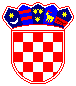 REPUBLIKA HRVATSKAPRIMORSKO-GORANSKA ŽUPANIJAUpravni odjel zaturizam, poduzetništvo i ruralni razvojR.br.KRITERIJI ODABIRAKRITERIJI ODABIRABODOVIMAX BODOVI1.Lokacija ulaganja (lokacija provedbe prijavljenih aktivnosti/troškova)Ulaganje (prijavljene aktivnosti/troškovi) će se provoditi na području Gorskog kotara.10101.Lokacija ulaganja (lokacija provedbe prijavljenih aktivnosti/troškova)Ulaganje (prijavljene aktivnosti/troškovi) će se provoditi na području otoka PGŽ-a.5101.Lokacija ulaganja (lokacija provedbe prijavljenih aktivnosti/troškova)Ulaganje (prijavljene aktivnosti/troškovi) će se provoditi na ostalom ruralnom području PGŽ-a.0102.Vremenski period poslovanja poduzetnikaKorisnik je poduzetnik početnik tj. posluje kraće od 2 godine od datuma podnošenja Zahtjeva za potporu.10102.Vremenski period poslovanja poduzetnikaKorisnik je poduzetnik koji posluje duže od 2 godine od dana podnošenja Zahtjeva za potporu.0103.Starosna dob korisnika tj. odgovorne osobe/ upravitelja/direktora, ovisno o pravnom oblikuKorisnik je mladi poduzetnik, mlađi od 40 godina na dan podnošenja prijave  za potporu.10103.Starosna dob korisnika tj. odgovorne osobe/ upravitelja/direktora, ovisno o pravnom oblikuKorisnik je stariji od 40 godina na dan podnošenja prijave  za potporu0104.Veličina poduzetnikaKorisnik je mikro poduzetnik s najmanje 1 zaposlenikom.10104.Veličina poduzetnikaKorisnik je mali poduzetnik.510BROJ BODOVABROJ BODOVABROJ BODOVA40REPUBLIKA HRVATSKAPRIMORSKO-GORANSKA ŽUPANIJAUpravni odjel zaturizam, poduzetništvo i ruralni razvojA) OSNOVNI PODACI O PODNOSITELJU PRIJAVEA) OSNOVNI PODACI O PODNOSITELJU PRIJAVEA) OSNOVNI PODACI O PODNOSITELJU PRIJAVEA) OSNOVNI PODACI O PODNOSITELJU PRIJAVEA) OSNOVNI PODACI O PODNOSITELJU PRIJAVEA) OSNOVNI PODACI O PODNOSITELJU PRIJAVENaziv (upisati puni naziv i organizacijski oblik prijavitelja )Sjedište i adresa (upisati mjesto, ulicu i k.br.)OIBTelefon/mobitel E-poštaWeb-stranicaOsoba za kontakt i telefonPoslovna banka i broj žiro računa- IBAN Djelatnost (prema NKD iz 2007) naziv, oznaka  Kategorija poduzetnika  prema veličini (sukladno važećem Zakonu o poticanju razvoja malog gospodarstva)Mikro Prosječan broj zaposlenih  u prethodnoj godini ( manje od 10) :   _____  Iznos aktive:_____________Mikro Prosječan broj zaposlenih  u prethodnoj godini ( manje od 10) :   _____  Iznos aktive:_____________Mali Prosječan broj zaposlenih  u prethodnoj godini (manje od 50): ____ Iznos aktive:____________Mali Prosječan broj zaposlenih  u prethodnoj godini (manje od 50): ____ Iznos aktive:____________Mali Prosječan broj zaposlenih  u prethodnoj godini (manje od 50): ____ Iznos aktive:____________Ostvaren prihod i rashod u prethodnoj godini (prema podacima iz fin. izvješća)Lokacija planiranog investicijskog ulaganja (upisati pod područje u koje pripada ulaganje)Područje Gorskog kotaraPodručje otoka PGŽ______________Područje otoka PGŽ______________Područje otoka PGŽ______________Ostalo ruralno područje PGŽ_____________Broj zaposlenih na dan prijaveStarosna dob prijavitelja- potpisnika ugovora o potpori (odgovorne osobe/ /direktora, ovisno o pravnom obliku Korisnika)mlađi od 40 godina na dan prijave za potporuX- ____________________dan, mjesec, godina rođenja  mlađi od 40 godina na dan prijave za potporuX- ____________________dan, mjesec, godina rođenja  mlađi od 40 godina na dan prijave za potporuX- ____________________dan, mjesec, godina rođenja   stariji od 40 godina na dan prijave  za potporu X- ____________________dan, mjesec, godina rođenja    stariji od 40 godina na dan prijave  za potporu X- ____________________dan, mjesec, godina rođenja   Ime i prezime prijavitelja - potpisnika ugovora o potpori (upisati ime i prezime i funkciju)   B.) OSNOVNI PODACI O PROJEKTU / AKTIVNOSTIB.) OSNOVNI PODACI O PROJEKTU / AKTIVNOSTIB.) OSNOVNI PODACI O PROJEKTU / AKTIVNOSTIB.) OSNOVNI PODACI O PROJEKTU / AKTIVNOSTIB.) OSNOVNI PODACI O PROJEKTU / AKTIVNOSTIB.) OSNOVNI PODACI O PROJEKTU / AKTIVNOSTIB.) OSNOVNI PODACI O PROJEKTU / AKTIVNOSTINaziv projekta(Naziv opreme koja se nabavlja  )Naziv projekta(Naziv opreme koja se nabavlja  )Vremenski okvir provedbe  (datum nabavke i planirano trajanje i  korištenje opreme)  Vremenski okvir provedbe  (datum nabavke i planirano trajanje i  korištenje opreme)  Ciljevi   ( iz Točke I. iz ove Upute koje će se postići) Ciljevi   ( iz Točke I. iz ove Upute koje će se postići) Opisni sažetak projekta (do 100 riječi) Očekivano poboljšanje i prednosti) nakon nabavke Opisni sažetak projekta (do 100 riječi) Očekivano poboljšanje i prednosti) nakon nabavke C.) OSNOVNI PODACI O PLANIRANIM IZNOSIMA FINANCIRANJA       PROJEKTA/AKTIVNOSTIC.) OSNOVNI PODACI O PLANIRANIM IZNOSIMA FINANCIRANJA       PROJEKTA/AKTIVNOSTIC.) OSNOVNI PODACI O PLANIRANIM IZNOSIMA FINANCIRANJA       PROJEKTA/AKTIVNOSTIC.) OSNOVNI PODACI O PLANIRANIM IZNOSIMA FINANCIRANJA       PROJEKTA/AKTIVNOSTIC.) OSNOVNI PODACI O PLANIRANIM IZNOSIMA FINANCIRANJA       PROJEKTA/AKTIVNOSTIC.) OSNOVNI PODACI O PLANIRANIM IZNOSIMA FINANCIRANJA       PROJEKTA/AKTIVNOSTIC.) OSNOVNI PODACI O PLANIRANIM IZNOSIMA FINANCIRANJA       PROJEKTA/AKTIVNOSTIPlanirani prihodi po izvorima i iznosima financiranja (očekivano učešće Županije)IzvorIzvorIzvorIzvorIznos (kn) bez PDV Iznos (kn) bez PDV Planirani prihodi po izvorima i iznosima financiranja (očekivano učešće Županije)vlastita sredstavavlastita sredstavavlastita sredstavavlastita sredstavaPlanirani prihodi po izvorima i iznosima financiranja (očekivano učešće Županije)općina/gradopćina/gradopćina/gradopćina/gradPlanirani prihodi po izvorima i iznosima financiranja (očekivano učešće Županije)županijažupanijažupanijažupanijaPlanirani prihodi po izvorima i iznosima financiranja (očekivano učešće Županije)državni proračundržavni proračundržavni proračundržavni proračunPlanirani prihodi po izvorima i iznosima financiranja (očekivano učešće Županije)fondovi EUfondovi EUfondovi EUfondovi EUPlanirani prihodi po izvorima i iznosima financiranja (očekivano učešće Županije)ostali izvoriostali izvoriostali izvoriostali izvoriPlanirani prihodi po izvorima i iznosima financiranja (očekivano učešće Županije)Ukupan trošak :Ukupan trošak :Ukupan trošak :Ukupan trošak :Odgovorna osoba- podnositelj prijave.Odgovorna osoba- podnositelj prijave.Odgovorna osoba-podnositelj prijave svojim potpisom potvrđuje da je:- upoznata s kriterijima za dodjelu potpora za sufinanciranje nabave opreme za proizvodne i uslužne djelatnosti za  poduzetnike u sektoru malog gospodarstva na ruralnom području PGŽ-a iz Uputa za prijavitelje, - podaci navedeni u prijavi su  istiniti.   Odgovorna osoba-podnositelj prijave svojim potpisom potvrđuje da je:- upoznata s kriterijima za dodjelu potpora za sufinanciranje nabave opreme za proizvodne i uslužne djelatnosti za  poduzetnike u sektoru malog gospodarstva na ruralnom području PGŽ-a iz Uputa za prijavitelje, - podaci navedeni u prijavi su  istiniti.   Odgovorna osoba-podnositelj prijave svojim potpisom potvrđuje da je:- upoznata s kriterijima za dodjelu potpora za sufinanciranje nabave opreme za proizvodne i uslužne djelatnosti za  poduzetnike u sektoru malog gospodarstva na ruralnom području PGŽ-a iz Uputa za prijavitelje, - podaci navedeni u prijavi su  istiniti.   Odgovorna osoba-podnositelj prijave svojim potpisom potvrđuje da je:- upoznata s kriterijima za dodjelu potpora za sufinanciranje nabave opreme za proizvodne i uslužne djelatnosti za  poduzetnike u sektoru malog gospodarstva na ruralnom području PGŽ-a iz Uputa za prijavitelje, - podaci navedeni u prijavi su  istiniti.   Ime prezime funkcijaIme prezime funkcijaPopis obvezne dokumentacije koju treba predati uz obrazac  prijave:Popis obvezne dokumentacije koju treba predati uz obrazac  prijave:Za trgovačka društvaDA /NEIzvadak iz sudskog registra Trgovačkog suda sa svim dopunama i promjenama – ne stariji od 3 mjeseca od dana predaje prijave na Javni pozivDokumentacija iz koje je vidljivo da su troškovi za koje se traži potpora Prihvatljivi troškovi iz Upute za prijavitelje točka VI.  :Račun koji se prilaže:mora glasiti na Prijaviteljadatum računa mora biti nakon 01.01.2017.obvezno uz račun mora biti priložen izvod iz poslovnog računa kojim se dokazuje da je plaćanje izvršeno.može sadržavati vise stavki tj vise artikala, ali najmanji pojedinačni iznos koje će se razmatrati je 10.000,00 kuna (bez PDV ).Ako je račun plaćen u EUR ima, iznos mora biti prikazan u kunama na dan isplate, kojeg mora dati ili ovjeriti poslovna banka koja je plaćanje izvršila, a naziv i opis mora biti na hrvatskom jeziku dostaviti foto dokumentaciju kupljene opreme   Original BON 2 ne stariji od 30 dana od dana predaje zahtjeva.Potvrda Porezne uprave o nepostojanju  duga  na ime  javnih davanja  koje prati  Porezna uprava (ne starija od 30 dana od dana podnošenja prija    Obrazac  JOPPD ( strana A i B) i potvrda o zaprimanju  za kolovoz   2018.Preslika osobne iskaznice svih vlasnika trgovačkog društva Izjava o korištenim potporama male vrijednosti Izjava o davanju suglasnosti za korištenje osobnih podatakaZa obrteDA/NE 1. Izvadak iz Obrtnog registra ne stariji od 3 mjeseca od dana predaje prijave na Javni poziv Dokumentacija iz koje je vidljivo da su troškovi za koje se traži potpora Prihvatljivi troškovi iz Upute za prijavitelje točka VI.  :Račun koji se prilaže:mora glasiti na Prijaviteljadatum računa mora biti nakon 01.01.2017.obvezno uz račun mora biti priložen izvod iz poslovnog računa kojim se dokazuje da je plaćanje izvršeno.može sadržavati vise stavki tj vise artikala, ali najmanji pojedinačni iznos koje će se razmatrati je 10.000,00 kuna (bez PDV ).Ako je račun plaćen u EUR ima, iznos mora biti prikazan u kunama na dan isplate, kojeg mora dati ili ovjeriti poslovna banka koja je plaćanje izvršiladostaviti foto dokumentaciju kupljene opreme za koju se traži sufinanciranje.Original BON 2 ne stariji od 30 dana od dana predaje zahtjeva.Potvrda Porezne uprave o nepostojanju duga  na ime javnih davanja koje prati Porezna uprava (ne starija od 30 dana od dana podnošenja prijave)     Obrazac  JOPPD ( strana A i B) i potvrda o zaprimanju  za kolovoz  2018. Ili odgovarajuće Porezno rješenje   Preslika osobne iskaznice svih vlasnika obrta Izjava o korištenim potporama male vrijednosti Izjava o davanju suglasnosti za korištenje osobnih podatakaIme i prezime poduzetnika:Naziv tvrtke/obrta: Adresa tvrtke/obrta: U 2016.U 2017. U 2018. Iznos ukupno primljenih potpora- kn:REPUBLIKA HRVATSKAPRIMORSKO-GORANSKO ŽUPANIJAUpravni odjel zaturizam, poduzetništvo i ruralni razvojI.) OPĆI OSNOVNI PODACI O PROJEKTU/AKTIVNOSTII.) OPĆI OSNOVNI PODACI O PROJEKTU/AKTIVNOSTINaziv korisnika(upisati puni naziv)Sjedište i adresa(upisati mjesto, ulicu i k. b.)Osoba ovlaštena za zastupanje(upisati ime i prezime)OIBTelefonE-mail adresaInternetska stranicaPoslovna banka i broj žiro računaNaziv projekta/aktivnostiPodručje djelovanja(upisati teritorij)Broj UgovoraVoditelj-ica projekta/aktivnostiII.) OPIS PROVEDBE PROJEKTA/AKTIVNOSTI(najviše na 2 stranice)II.) OPIS PROVEDBE PROJEKTA/AKTIVNOSTI(najviše na 2 stranice)Cilj provedbe projekta/aktivnosti:(prepisati iz prijave)Planirane aktivnosti i rezultati:(prepisati iz prijave)Provedene aktivnosti  i ostvareni rezultati:Datum izvješća:2018. godineM.P.M.P.Ovlaštena osoba za zastupanjeM.P.M.P.M.P.M.P.REPUBLIKA HRVATSKAPRIMORSKO-GORANSKA ŽUPANIJAUpravni odjel zaturizam, poduzetništvo i ruralni razvoj